Bonjour à tous les adhérents de Villeneuve Equitation…Veuillez trouver ci-dessous le planning des vacances d’hiver !!!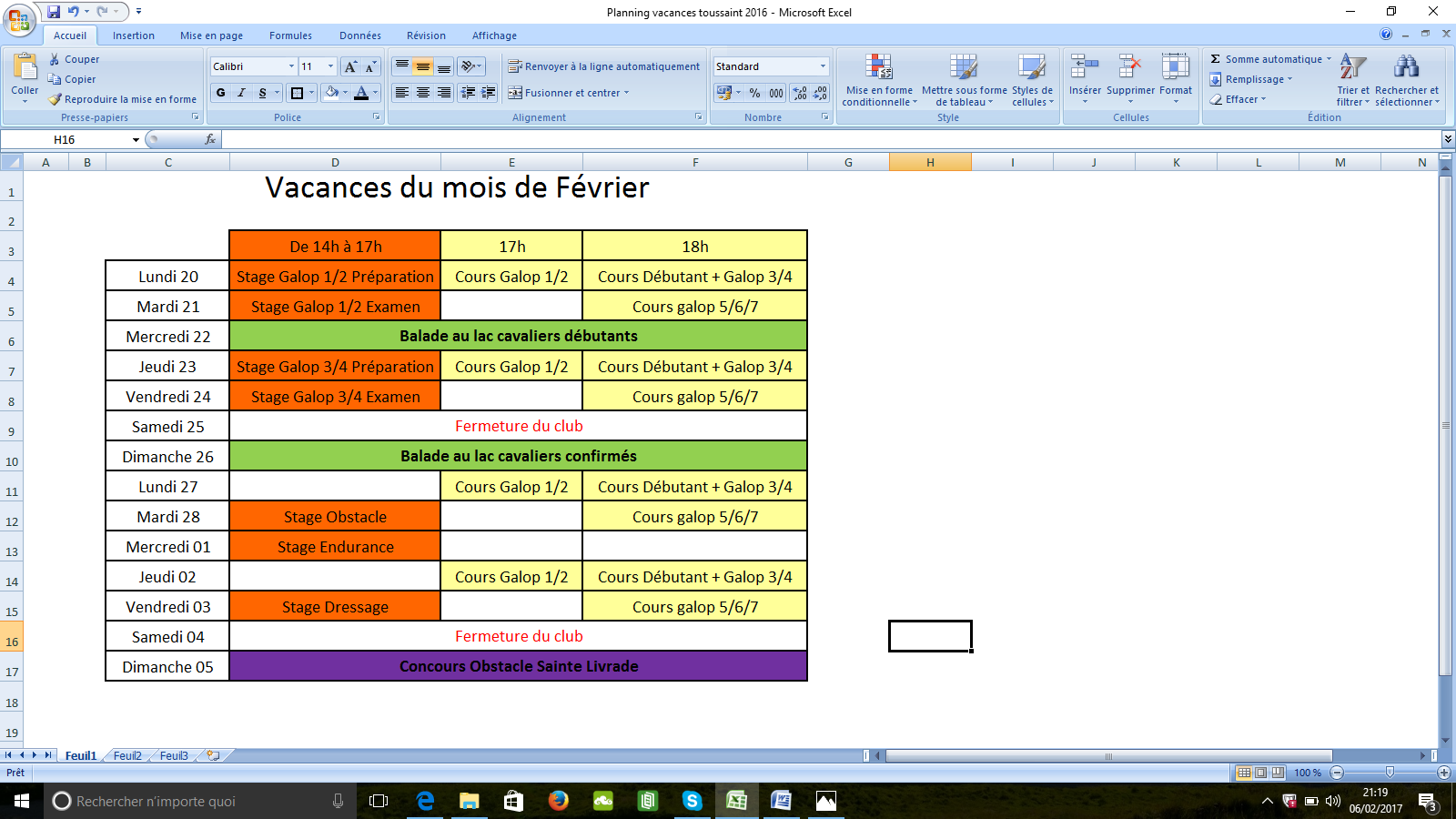 Les cours sont à réserver à l’avance et seront dédient sur la carte des cours.Concernant les stages ainsi que la balade le prix est de 30€ la demi-journée.Le tarif du concours à Sainte Livrade est de 45€ le tour et 65€ les 2 tours.Merci de nous tenir informé par téléphone au 07.83.07.91.43ou par mail : villeneuve.equitation@gmail.comDe plus n’hésitez pas à venir consulter notre nouveau site internet : villeneuveequitation.fr